Registration Form 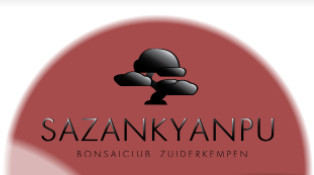 1st Open International Bonsai Exhibition SAZANKYANPUOwners info:Tree info:Pot info:Name and first nameAddress (street, no. And city)CountryPhone numberemailSpecies nameOriginHeightWidthDepthStyled byColorGlazedOriginMaker